Объединение «Домашний текстиль»Задание на 30 ноября - 5 декабря.Свеча-подарок из полотенца.Материалы и инструменты:- Полотенце- Фетр (в цвет огня)- Канцелярская резинка- Лента- Ножницы- Зубочистка или шпажка- КлейСкладываем полотенце и скатываем в цилиндр.Надеваем резинку, скрепляя скрутку.Сверху на резинку завязываем ленту, из кончиков завязывая бантик.Из фетра вырезаем огонек, приклеиваем к шпажке.Вставляем шпажку в центр полотенцаЖду фото готовых работ!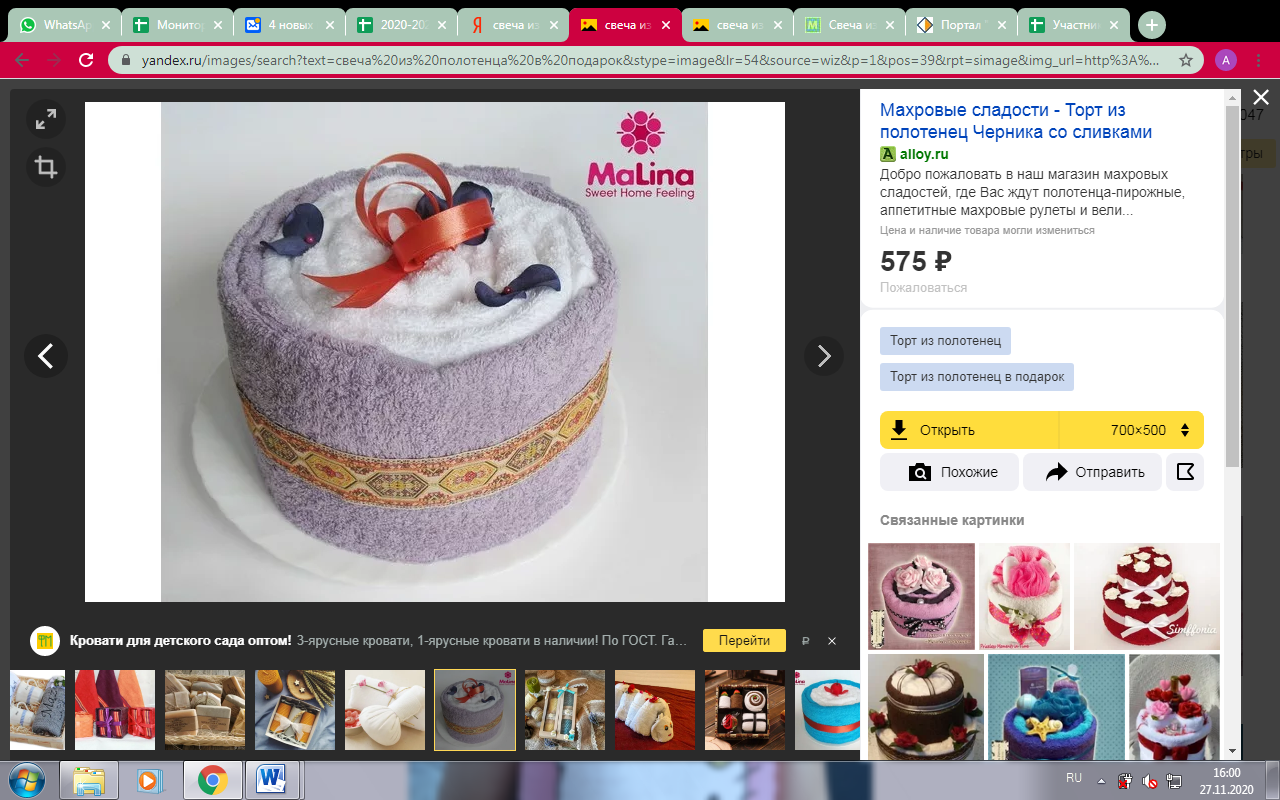 